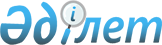 Об установлении квоты рабочих мест для инвалидов
					
			Утративший силу
			
			
		
					Постановление акимата района Т.Рыскулова Жамбылской области от 27 января 2012 года № 13. Зарегистрировано Управлением юстиции района Т.Рыскулова от 13 февраля 2012 года № 6-8-133. Утратило силу постановлением акимата района Т.Рыскулова Жамбылской области от 28 октября 2022 года № 207
      Сноска. Утратило силу постановлением акимата района Т.Рыскулова Жамбылской области от 28.10.2022 № 207 (вводится в действие по истечении десяти календарных дней после дня его первого официального опубликования).
      Примечание РЦПИ:
      В тексте сохранена авторская орфография и пунктуация.
      В соответствии с подпунктами 5-2) статьи 7 Закона Республики Казахстан от 23 января 2001 года, "О занятости населения" акимат Т. Рыскуловского района ПОСТАНОВЛЯЕТ:
      1. Организациям, учреждениям и предприятиям всех форм собственности Т.Рыскуловского района установить квоту рабочих мест для инвалидов в размере трех процентов от общей численности рабочих мест.
      2. Контроль за исполнением настоящего постановления возложить на заместителя акима района Т.Рыскулова Инкарбекова Бакытжана Райжановича.
      3. Настоящее постановление вступает в силу со дня государственной регистрации в органах юстиции и вводится в действие по истечении десяти календарных дней со дня первого официального опубликования.
					© 2012. РГП на ПХВ «Институт законодательства и правовой информации Республики Казахстан» Министерства юстиции Республики Казахстан
				
      Аким района

 Нуралиев А.
